BOLETÍN DE INSCRIPCIÓNDATOS PERSONALESApellidos y Nombre:D.N.I.:Lugar y fecha de nacimiento:Dirección:C.P.:				              Población:Provincia:Teléfono: 					Móvil:Correo electrónico:MATRÍCULA:   60 € / asignaturaFechaFirmaDATOS BANCARIOS (Realizar transferencia o ingreso en La Caixa a la siguiente cuenta):UNED-Pamplona       c/c nº   ES80 2100 / 5324 / 91 / 2200029724Documentación a presentar:Fotocopia D.N.I1 Foto tamaño carnet Boletín de inscripción (Todos los campos de datos personales son obligatorios)Resguardo de transferenciaSadar, s/n   31006 Pamplona   Tfno.: 948 243250   Fax: 948 231068   info@pamplona.uned.es www.unedpamplona.esDe acuerdo con la normativa vigente (Ley Orgánica 15/1999), de Protección de Datos de Carácter Personal (LOPD) le comunicamos que sus datos personales, recogidos en el proceso de inscripción, se incluirán en nuestros ficheros y serán tratados por UNED Pamplona. Los datos personales serán comunicados a la UNED para la organización y otras labores propias de la UNED Senior. Los derechos de acceso, rectificación, cancelación y oposición podrán ejercitarse ante UNED Pamplona C/ Sadar s/n 31006 Pamplona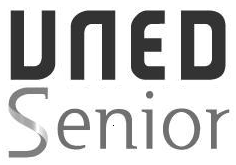                      2018-20191º Semestre Entender la musicoterapia a través de la Historia de la música Arte Navarro: De la Prehistoria al Renacimiento Iniciación a la lengua inglesa I Inglés para viajar III Conocer y comprender la Unión Europea Trabajando “en la nube” con herramientas de fotos, vídeo y audio Cultura y conversación en Francés I Psicología Positiva en nuestra experiencia vital La crisis del sistema político. Claves institucionales para atender la actualidad ARTE: Belleza y poder en la Italia del Renacimiento Cineastas esenciales de la historia del cine I Temas de actualidad (Trending Topics) (V)2º Semestre La educación física para la salud en la madurez Arte Navarro: Del Renacimiento a nuestros días ¡Recréate! Habilidades positivas necesarias en la vida Maestros del Saber, Aprendices del Vivir (II) Iniciación a la lengua inglesa II Inglés para viajar IV La Historia de Navarra a través de la arqueología. De la prehistoria a la era industrial Europa en el período de entreguerras (1918-1936) Perfilación criminal: en la mente del asesino en serie (II) Cultura y conversación en Francés II Claves actuales de la globalización ARTE: el siglo XVI en Europa Cineastas esenciales de la historia del cine II